Publicado en  el 26/11/2015 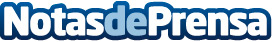 Entregados los premios del concurso infantil y juvenil voluntariARTETodas las obras que han participado en la IV edición de voluntariARTE estarán expuestas hasta el 10 de enero en el Centro Cultural Galileo de MadridDatos de contacto:Nota de prensa publicada en: https://www.notasdeprensa.es/entregados-los-premios-del-concurso-infantil-y Categorias: Artes Visuales Solidaridad y cooperación Ocio para niños Premios http://www.notasdeprensa.es